ใบสมัครเข้ารับการฝึกอบรมโครงการฝึกอบรม “วิทยากรหลักสูตรการพัฒนานักวิจัย”(Training for the trainers) (แม่ไก่)สำนักงานคณะกรรมการวิจัยแห่งชาติ (วช.) 
ร่วมกับ สมาคมนักวิจัยแห่งประเทศไทยรุ่นที่ ๑๕ สมาคมนักวิจัยแห่งประเทศไทยวันที่ ๓-๗ เมษายน ๒๕๖๐ เวลา ๐๘.๐๐-๑๘.๐๐ น.
ณ ห้องประชุมจอมพลสฤษดิ์ ธนะรัชต์ ชั้น ๒ อาคาร วช. ๑ สำนักงานคณะกรรมการวิจัยแห่งชาติ (วช.) จังหวัดกรุงเทพฯ  รายละเอียดการสมัครเข้ารับการฝึกอบรมใบสมัครมีทั้งหมด ๕ หน้า ประกอบด้วยแบบฟอร์มกรอกข้อมูลผู้สมัคร (หน้า ๑/๕ – ๔/๕)หนังสือรับรองการเข้ารับการฝึกอบรม (หน้า ๕/๕)หลักฐานประกอบการสมัครใบสมัครที่ผู้สมัครกรอกข้อมูลครบถ้วนชัดเจนรูปถ่ายสี สำหรับติดใบสมัครขนาดไม่เกิน ๒ นิ้ว จำนวน ๑ รูป ถ่ายไว้ไม่เกิน ๑ ปีสำเนาบัตรประชาชน หรือบัตรข้าราชการ/บัตรเจ้าหน้าที่ของรัฐ/บัตรรัฐวิสาหกิจคุณสมบัติผู้เข้ารับการฝึกอบรม๑. ผู้ที่จะเข้ารับการฝึกอบรมต้องมีคุณสมบัติ ดังนี้๑) มีวุฒิการศึกษาอย่างน้อยระดับปริญญาโท ขึ้นไป ๒) มีประสบการณ์การทำงานในหน่วยงาน ไม่น้อยกว่า ๕ ปี ๓) มีประสบการณ์ทำงานด้านพัฒนาหรือวิจัย ไม่น้อยกว่า ๘ ปี๔) ทำหน้าที่เป็นหัวหน้าโครงการวิจัยมา ไม่น้อยกว่า ๒ โครงการ๕) คุณสมบัติเฉพาะด้าน๕.๑) กรณีเป็นอาจารย์จากสถาบันอุดมศึกษา ต้องดำรงตำแหน่งทางวิชาการระดับผู้ช่วยศาสตราจารย์ ขึ้นไป๕.๒) กรณีเป็นบุคลากรภาครัฐ/สถาบันการศึกษา ต้องเป็นข้าราชการระดับชำนาญการพิเศษ หรือเทียบเท่าขึ้นไป๕.๓) กรณีเป็นบุคลากรภาคเอกชน ต้องเป็นพนักงานขององค์กรระดับผู้จัดการฝ่าย/แผนก หรือเทียบเท่า ขึ้นไป๒. ผู้ที่ผ่านการฝึกอบรม จะต้องสามารถทำหน้าที่เป็นวิทยากร (แม่ไก่) ในการฝึกอบรมนักวิจัย (ลูกไก่) ภายใต้การบริหารจัดการของสมาคมนักวิจัยแห่งประเทศไทย ได้ข้อมูลทั่วไปชื่อ................................................................นามสกุล...............................................................ชื่อ และนามสกุล ภาษาอังกฤษ (ตัวพิมพ์ใหญ่)NAME…………………………………………….......SURNAME………………………………..…………………ที่อยู่ปัจจุบันเลขที่.......................หมู่ที่......................ซอย............................................................................ถนน.........................................................แขวง/ตำบล................................................................เขต/อำเภอ...............................................จังหวัด..............................................รหัสไปรษณีย์........................................โทรศัพท์........................................................................มือถือ........................................................................................โทรสาร..........................................................................E-mail........................................................................................วันเดือนปีเกิด.................................................................อายุ............................................................................................สัญชาติ..........................................................................ศาสนา........................................................................................บัตรประชาชนเลขที่.......................................................สถานที่ออกบัตร.........................................................................วันออกบัตร....................................................................วันหมดอายุ................................................................................บัตรข้าราชการ/เจ้าหน้าที่ของรัฐ/รัฐวิสาหกิจ เลขที่.......................................................................................................วันหมดอายุ...................................................................สถานที่ออกบัตร..........................................................................ข้อมูลด้านการศึกษาข้อมูลด้านการทำงานตำแหน่งทางวิชาการ........................................................................................................................................................ตำแหน่งในหน่วยงาน......................................................................................................................................................สังกัด: ฝ่าย/กอง/สำนัก..................................................................................................................................................หน่วยงาน/องค์กร/กระทรวง..........................................................................................................................................ที่อยู่ที่ทำงานเลขที่...............หมู่ที่................ซอย.....................................................ถนน.....................................................................แขวง/ตำบล.......................................................เขต/อำเภอ...........................................................................................จังหวัด...............................................................รหัสไปรษณีย์........................................................................................โทรศัพท์.............................................................โทรสาร................................................................................................ลักษณะความรับผิดชอบของผู้สมัคร (ควรเกี่ยวข้องโดยตรงกับงานวิจัย)..................................................................................................................................................................................................................................................................................................................................................................................................................................................................................................................................................................ข้อมูลด้านประสบการณ์ประสบการณ์การทำงานในหน่วยงาน............................................................ปี ประสบการณ์ทำงานด้านพัฒนาหรือวิจัย.......................................................ปีประสบการณ์ในการเป็นหัวหน้าโครงการวิจัย จำนวน....................... โครงการ(โปรดระบุชื่อโครงการพร้อมทั้งระบุแหล่งทุน อย่างน้อย ๒ โครงการ)...........................................................................................................................................................................................................................................................................................................................................................................................................................................................................................................................................................................................................................................................................................................................................................................................................................................................................................................................................................................................................................................................................................................................................................................................................................................................................................................................................................................................................................................................................................................................................................................................................................................................................................................................................................................................................................................................................................................................................................................................................................................................................................................................................................................................................................................................................................................................................................................................................................................................โปรดเลือกความสนใจ ๓ ลำดับ ตามกรอบยุทธศาสตร์การวิจัยแห่งชาติ ระยะ ๒๐ ปี 
เพื่อใช้ประกอบการจัดกลุ่มในการทำกิจกรรมภาคปฏิบัติ 
เมื่อได้รับการคัดเลือกให้เข้ารับการฝึกอบรม*ระบุหมาย ๑ ๒ และ ๓ ในยุทธศาสตร์ที่ท่านสนใจ วิธีการจัดกลุ่ม วช. จะจัดกลุ่มจำนวน ๖ กลุ่ม โดยพิจารณาจากลำดับความสนใจของผู้มีสิทธิ์เข้าอบรม โดยเรียงจากลำดับที่ ๑ ก่อน และให้มีการกระจายหน่วยงาน หากกลุ่มที่ท่านเลือกเต็ม/หรือมีผู้เลือกน้อย วช. จะพิจารณาความสนใจในลำดับที่ ๒ และ ๓ ต่อไปตัวอย่างข้าพเจ้ายอมรับว่าการคัดเลือกเข้ารับการฝึกอบรมในโครงการดังกล่าวเป็นดุลยพินิจของคณะทำงานพัฒนาบุคลากรด้านการวิจัย โครงการ “วิทยากรหลักสูตรการพัฒนานักวิจัย” และโครงการ “สร้างนักวิจัยรุ่นใหม่” จากสำนักงานคณะกรรมการวิจัยแห่งชาติ ที่ทำหน้าที่พิจารณาคัดเลือก และข้าพเจ้ายอมรับการวินิจฉัยฯ ในทุกกรณี โดยไม่ติดใจดำเนินการใดๆ ตามกฎหมายทั้งสิ้นข้าพเจ้าขอแสดงความยินยอมว่าหากได้เข้ารับการฝึกอบรมในโครงการดังกล่าว ข้าพเจ้าจะปฏิบัติตามระเบียบ กฎเกณฑ์ และเงื่อนไขข้อกำหนดของสำนักงานคณะกรรมการวิจัยแห่งชาติ หลักสูตรการอบรม และเงื่อนไขการผ่านการฝึกอบรมทุกประการเมื่อผ่านการฝึกอบรมในโครงการดังกล่าว ข้าพเจ้าจะสามารถทำหน้าที่เป็นวิทยากร (แม่ไก่) ในการฝึกอบรมนักวิจัย (ลูกไก่) ภายใต้การบริหารจัดการของสมาคมนักวิจัยแห่งประเทศไทย ได้ข้าพเจ้าขอรับรองว่าข้อความที่ระบุไว้ในใบสมัครนี้เป็นความจริงและครบถ้วน และข้าพเจ้าทราบดีว่า หากระบุข้อความที่ผิดจากความเป็นจริง จะเป็นสาเหตุให้ถูกตัดสิทธิ์ในการเข้ารับการฝึกอบรมเพื่อประโยชน์ในการปฏิบัติตามพระราชบัญญัติข้อมูลข่าวสารของทางราชการ พ.ศ.๒๕๔๐ ข้าพเจ้าแจ้งความประสงค์ไว้ ณ ที่นี้ว่า เอกสารข้อมูลที่ข้าพเจ้าระบุไว้ในใบสมัครนี้เป็นข้อมูลส่วนบุคคลของข้าพเจ้า อันเป็นการบ่งชี้
ตัวของข้าพเจ้าที่อยู่ในครอบครองของสำนักงานคณะกรรมการวิจัยแห่งชาติ และสมาคมนักวิจัยแห่งประเทศไทย นั้นในกรณีที่มีผู้อื่นมาขอตรวจสอบ หรือขอคัดสำเนาเอกสารดังกล่าว ข้าพเจ้า ยินยอม		 ไม่ยินยอมหนังสือรับรองการเข้ารับการฝึกอบรมโครงการฝึกอบรม “วิทยากรหลักสูตรการพัฒนานักวิจัย”(Training for the trainers) (แม่ไก่) รุ่นที่ ๑๕ สมาคมนักวิจัยแห่งประเทศไทย	ข้าพเจ้า..............................................................................................................................................................ตำแหน่ง.............................................................................หน่วยงาน............................................................................ผู้บังคับบัญชาของ........................................................................................................ ผู้สมัครเข้ารับการฝึกอบรมโครงการฝึกอบรม “วิทยากรหลักสูตรการพัฒนานักวิจัย” (Training for the trainers) (แม่ไก่)๑. ข้าพเจ้าขอรับรองต่อคณะทำงานพัฒนาบุคลากรด้านการวิจัย โครงการ “วิทยากรหลักสูตรการพัฒนานักวิจัย” และโครงการ “สร้างนักวิจัยรุ่นใหม่” จากสำนักงานคณะกรรมการวิจัยแห่งชาติ ที่ทำหน้าที่พิจารณาคัดเลือก ว่าหากผู้สมัครได้รับการคัดเลือกเข้ารับการฝึกอบรม ในโครงการฝึกอบรม “วิทยากรหลักสูตรการพัฒนานักวิจัย” (Training for the trainers) (แม่ไก่) หน่วยงานต้นสังกัดยินยอม และสนับสนุนให้ผู้สมัครข้างต้นเข้ารับการฝึกอบรมในระหว่างวันที่ ๓-๗ เมษายน ๒๕๖๐ เวลา ๐๘.๐๐-๑๘.๐๐ น. ณ ห้องประชุมจอมพลสฤษดิ์ ธนะรัชต์ ชั้น ๒ อาคาร วช. ๑ สำนักงานคณะกรรมการวิจัยแห่งชาติ จังหวัดกรุงเทพฯ โดยไม่ถือเป็นวันลา หรือขาดการปฏิบัติงาน สำหรับข้าราชการ พนักงาน และบุคลากรของรัฐ มีสิทธิ์เบิกค่าใช้จ่ายต่างๆ ได้จากหน่วยงานต้นสังกัด ตามระเบียบกระทรวงการคลัง๒. เมื่อผู้สมัครข้างต้นผ่านการฝึกอบรมในโครงการดังกล่าวแล้ว หน่วยงานต้นสังกัดยินยอมให้ผู้สมัครข้างต้นทำหน้าที่เป็นวิทยากร (แม่ไก่) ในโครงการฝึกอบรม “สร้างนักวิจัยรุ่นใหม่” (ลูกไก่) ภายใต้การบริหารจัดการของ
สมาคมนักวิจัยแห่งประเทศไทย ได้หมายเหตุ	ผู้รับรองต้องเป็นผู้มีอำนาจอนุมัติให้ผู้สมัครเข้ารับการฝึกอบรมได้ตลอดหลักสูตรโปรดส่งข้อมูลใบสมัครนี้ให้ทางสมาคมนักวิจัย อาคาร วช.๘ ชั้น ๒ เลขที่ ๑๙๖ ถนนพหลโยธิน แขวงลาดยาว เขตจตุจักร กรุงเทพฯ ๑๐๙๐๐เบอร์ติดต่อ ๐ ๒๕๗๙ ๐๗๘๗ หรือ ๐ ๒๙๔๒ ๗๕๒๒ เบอร์มือถือ ๐๙๐ ๑๙๗ ๖๐๓๔ หรือ ๐๘๑ ๒๘๙ ๖๐๗๗Email : ar@ar.or.th โทรสาร ๐ ๒๕๗๙ ๐๘๐๑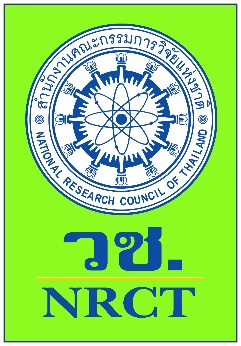 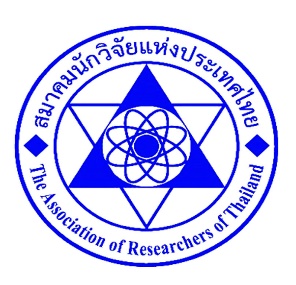 ระดับการศึกษาวุฒิที่ได้รับสถาบันการศึกษาปี พ.ศ.ปริญญาตรีปริญญาโทปริญญาเอกอื่นๆ (โปรดระบุ)............................ยุทธศาสตร์การวิจัยด้านความมั่นคงยุทธศาสตร์การวิจัยด้านการเกษตรยุทธศาสตร์การวิจัยด้านอุตสาหกรรมยุทธศาสตร์การวิจัยด้านสังคมยุทธศาสตร์การวิจัยด้านสุขภาพและการแพทย์ยุทธศาสตร์การวิจัยด้านพลังงานยุทธศาสตร์การวิจัยด้านทรัพยากรและสิ่งแวดล้อม-ยุทธศาสตร์การวิจัยด้านความมั่นคง๑ยุทธศาสตร์การวิจัยด้านการเกษตร-ยุทธศาสตร์การวิจัยด้านอุตสาหกรรม๓ยุทธศาสตร์การวิจัยด้านสังคม-ยุทธศาสตร์การวิจัยด้านสุขภาพและการแพทย์-ยุทธศาสตร์การวิจัยด้านพลังงาน๒ยุทธศาสตร์การวิจัยด้านทรัพยากรและสิ่งแวดล้อม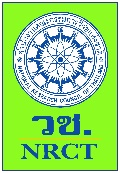 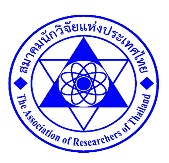 